МУНИЦИПАЛЬНОЕ БЮДЖЕТНОЕ ОБЩЕОБРАЗОВАТЕЛЬНОЕ УЧРЕЖДЕНИЕ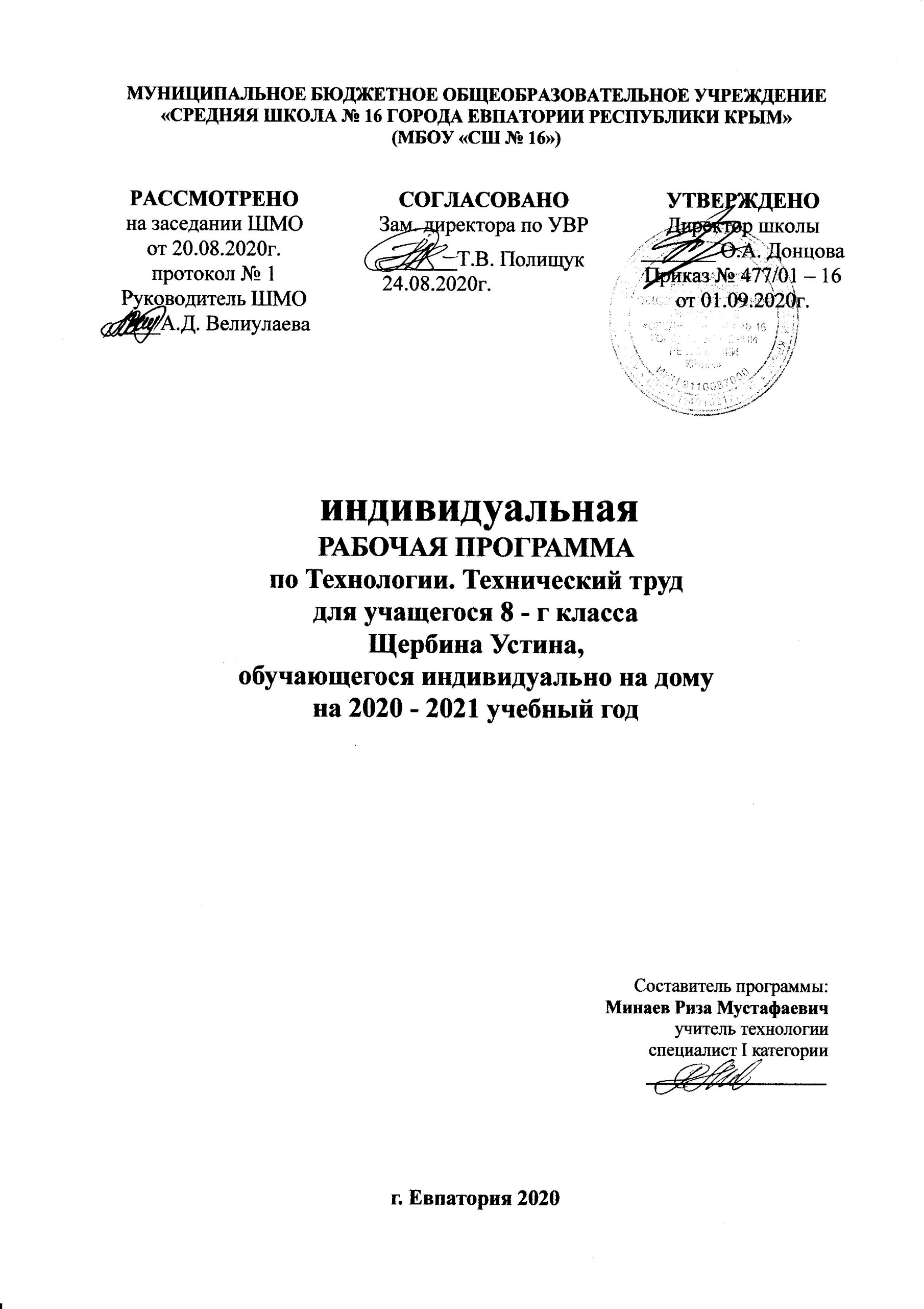 «СРЕДНЯЯ ШКОЛА № 16 ГОРОДА ЕВПАТОРИИ РЕСПУБЛИКИ КРЫМ»(МБОУ «СШ № 16») индивидуальнаяРАБОЧАЯ ПРОГРАММАпо Технологии. Технический труддля учащегося 8 - г классаЩербина Устина,обучающегося индивидуально на домуна 2020 - 2021 учебный годСоставитель программы:Минаев Риза Мустафаевичучитель технологии специалист I категории						                                      _________________г. Евпатория 2020 Образовательный стандарт: федеральный государственный образовательный стандарт ООО, утверждённый приказом Минобразования РФ от 17.12.2010г № 1897 (с изменениями от 31.12.2015г № 1577)     Рабочая программа по технологии составлена на основе авторской программы основного общего образования по направлению «ТЕХНОЛОГИЯ. ТЕХНИЧЕСКИЙ ТРУД» / Под ред. В. М. Казакевича. ООО «Дрофа» 2012 г.Авторская программа: ПРОГРАММА ОСНОВНОГО ОБЩЕГО ОБРАЗОВАНИЯ «Технология. Технический труд» Автор В. М. Казакевич, доктор педагогических наук, профессор.Учебник: Казакевич В.М. Технология 5 класс: учеб. для общеобразоват. организаций/ под ред. В.М. Казакевича. – М.: Просвещение, 2019 – 176с.Учебник: Технология. Технический труд. 6 класс. Под редакцией В.М. Казакевича, Г. А. Молевой, - Дрофа, 2014, - 192, с. ; илУчебник: Технология. Технический труд. 7 класс. Под редакцией В.М. Казакевича, Г. А. Молевой, - Дрофа, 2014, - 205, с. ; илУчебник: Технология. Технический труд.8 класс. Под редакцией В.М. Казакевича, Г. А. Молевой, - Дрофа, 2014, - 174, с. ; ил.Технология. Технический труд. 5 класс. Методическое пособие (авторы В. М. Казакевич,       Г. А. Молевой и др.). – М.: Дрофа 2012.Учебник: Казакевич В.М. Технология. Технический труд. 5-7 кл. : учеб. для общеобразоват. учреждений :  в 3 кн./ В.М. Казакевич, Г.А. Молева.- М.: Баласс, 2012. - 128 с. : ил. (Общеобразовательная система "Школа 2100",электронный вариантПланируемые результаты освоения учебного предметаЛичностные результаты Проявление познавательных интересов и творческой активности в данной области           предметной технологической деятельности. Выражение желания учиться и трудиться на производстве для удовлетворения           текущих и перспективных потребностей. Развитие трудолюбия и ответственности за качество своей деятельности. Овладение установками, нормами и правилами научной организации умственного и           физического труда. Самооценка своих умственных и физических способностей для труда в различных	 сферах с позиций будущей социализации. Планирование образовательной и профессиональной карьеры. Осознание необходимости общественно полезного труда как условия безопасной и           эффективной социализации. Бережное отношение к природным и хозяйственным ресурсам. Готовность к рациональному ведению домашнего хозяйства.    Проявление технико-технологического и экономического мышления при          организации своей деятельностиМетапредметные результатыПланирование процесса познавательной деятельности.  2.  Ответственное отношение к выбору питания, соответствующего нормам здорового образа жизни.    3.  Определение адекватных условиям способов решения учебной или трудовой задачи на основе заданных алгоритмов.  4.  Проявление нестандартного подхода к решению учебных и практических задач в процессе моделирования изделия или технологического   процесса.5.  Самостоятельное выполнение различных творческих работ по созданию оригинальных изделий декоративно-прикладного искусства.6. Виртуальное и натурное моделирование художественных и технологических процессов и объектов.7. Аргументированная защита в устной или письменной форме результатов своей деятельности.8. Выявление потребностей, проектирование и создание объектов, имеющих потребительную или социальную значимость.9. Выбор различных источников информации для решения познавательных и коммуникативных задач, включая энциклопедии, словари, интернет-ресурсы и другие базы данных.10. Использование дополнительной информации при проектировании и создании объектов, имеющих  личностную или общественно значимую потребительную стоимость.11. Согласование и координация совместной познавательно-трудовой деятельности с другими её участниками.12. Объективная оценка своего вклада в решение общих задач коллектива.13. Оценка своей познавательно-трудовой деятельности с точки зрения нравственных,       правовых  норм, эстетических ценностей по принятым в обществе и коллективе      требованиям и принципам.14. Обоснование путей и средств устранения ошибок или разрешения противоречий в выполняемых технологических процессах.15. Соблюдение норм и правил культуры труда в соответствии с технологической культурой производства.16. Соблюдение безопасных приёмов познавательно-трудовой деятельности и созидательного трудаПредметные результатыВ познавательной сфере:1) рациональное использование учебной и дополнительной технической и технологической информации для проектирования и создания объектов труда;   2) оценка технологических свойств материалов и областей их применения;        3) ориентация в имеющихся и возможных технических средствах и технологиях создания объектов труда; владение алгоритмами и методами решения технических и технологических задач; распознавание видов инструментов, приспособлений и оборудования и их технологических возможностей;  5) владение методами чтения и способами графического представления технической и       технологической информации применение общенаучных знаний в процессе осуществления рациональной технологической деятельности;6) владение способами научной организации труда, формами деятельности, соответствующими культуре труда и технологической культуре производства;7) применение элементов прикладной экономики при обосновании технологий и проектовВ трудовой сфере: 1)   планирование технологического процесса и процесса труда;организация рабочего места с учётом требований эргономики и научной организации труда;подбор материалов с учётом характера объекта труда и технологии;проведение необходимых опытов и исследований при подборе материалов и проектировании объекта труда;подбор инструментов и оборудования с учётом требований технологии и материально-энергетических ресурсов; планирование последовательности операций и составление технологической карты;выполнение технологических операций с соблюдением установленных норм, стандартов и ограничений;формирование ответственного отношения к сохранению своего здоровья; соблюдение безопасных приёмов труда, правил пожарной безопасности, санитарии и гигиены; соблюдение трудовой и технологической дисциплины; выбор и использование кодов и средств представления технической и технологической     информации и знаковых систем (текст, таблица, схема, чертёж, эскиз, технологическая      карта и  др.) в соответствии с коммуникативной задачей, сферой и ситуацией общения;  контроль промежуточных и конечных результатов труда по установленным критериям и показателям с использованием контрольных и мерительных инструментов и карт        пооперационного контроля выявление допущенных ошибок в процессе труда и обоснование способов их исправления; документирование результатов труда и проектной деятельности; расчёт себестоимости продукта труда  В мотивационной сфере: 1) оценка своей способности и готовности к труду в конкретной предметной деятельности; 2) выбор профиля технологической подготовки в старших классах полной средней школы или профессии в учреждениях начального      профессионального  или среднего специального обучения; 3) выраженная готовность к труду в сфере материального производства; 4) согласование своих потребностей и требований с другими участниками познавательно-трудовой деятельности; 5) осознание ответственности за качество результатов труда; 6) наличие экологической культуры при обосновании объекта труда и выполнении работ;7) стремление к экономии и бережливости в расходовании времени, материалов, денежных    средств  и трудаВ эстетической сфере: дизайнерское конструирование изделия; применение различных технологий декоративно-прикладного искусства (роспись ,           прорезная резьба, выжигание и др.) в создании изделий материальной культуры; моделирование художественного оформления объекта труда; способность выбрать свой стиль оформления объекта труда; эстетическое оформление рабочего места и рабочей одежды; сочетание образного и логического мышления в процессе творческой деятельности; создание художественного образа и воплощение его в материале; развитие пространственного художественного воображения; развитие композиционного мышления; развитие чувства цвета, гармонии и контраста    развитие чувства пропорции, ритма, стиля, формы; понимание роли света в образовании объемных макетов; решение художественного образа средствами фактуры материалов; использование природных элементов в создании орнаментов, художественных           образов  моделей; сохранение и развитие традиций декоративно-прикладного искусства и народных          промыслов в  современном творчестве; применение художественного проектирования в интерьера жилого дома, школы,           детского сада и др.; применение методов художественного проектирования изделий;В коммуникативной сфере:умение быть лидером и рядовым членом коллектива;формирование рабочей группы с учетом общности интересов и возможностей будущих членов трудового коллектива;выбор знаковых систем и средств для кодирования и оформления информации в процессе коммуникации;публичная презентация и защита идеи, варианта изделия, выбранной технологии и др.;способность к коллективному решению творческих задач;способность объективно и доброжелательно оценивать идеи и художественные достоинства  работ членов коллектива;способность прийти на помощь товарищу;способность бесконфликтного общения в коллективеВ физической сфере:  развитие моторики и координации движений рук при работе с ручными инструментами и  приспособлениями;  достижение необходимой точности движений и ритма при выполнении различных          технологических операций;  соблюдение требуемой величины усилия, прикладываемого к инструменту с учётом          технологических требований;  развитие глазомера;8 классРаздел 1. Создание изделий из конструкционных и поделочных материалов (14 ч.)Основные теоретические сведенияТехнологические свойства древесины. Виды ящичных угловых соединений. Угловые, серединные и ящичные шиповые соединения, их элементы и конструктивные особенности. Порядок определения размеров ящичного соединения. Приёмы разметки. Способы запиливания шипов, долбления проушин. Декоративная обработка древесины. Перспективные технологии обработки. Виды и способы соединений деталей в изделиях из древесины. Техника прорезной резьбыВиды практической деятельностиРазработка конструкции и выполнение чертежа изделия, заполнение спецификации. Заточка и развод зубьев пил. Правка и доводка лезвий ножей для стругов, стамесок. Изготовление деталей изделия по чертежу с применением ручных инструментов. Расчёт размеров шиповых соединений рамки.  Соединение деталей изделия на шипах с использованием ручных инструментов и приспособлений. Разработка технологической карты на точение фасонной детали. Сборка изделия. Защитная и декоративная отделка изделия. Вычерчивание мозаичных фрагментов. Визуальный и инструментальный контроль качества деталейВарианты объектов трудаШкатулки, шахматы, ящики, полки, вешалка для полотенец, киянка, скамейки, детская мебель, игрушки, модели и игры, дидактические пособия, кормушки, готовальни, кухонные и бытовые принадлежностиРаздел 2.  Электротехнические работы (2 ч.)Основные теоретические сведения Правила ТБ. Применение электродвигателей. Схемы подключения коллекторного двигателя к источнику тока. Сборка цепи электропривода с низковольтными электродвигателями и коммутационной аппаратурой. Методы регулирования скорости и изменение направления вращения (реверсирования) ротора. ПрезентацииВиды практической деятельностиСборка модели электропривода с двигателем постоянного тока. Подборка деталей. Монтаж цепи модели. Испытание модели. Сборка цепи электропривода с низковольтными электродвигателями и коммутационной аппаратуройВарианты объектов труда
 Модели из деталей конструктора, цепи электропривода с низковольтными электродвигателями и коммутационной аппаратурой     Раздел 3. Технологии ведения дома (4ч.)Основные теоретические сведенияПравила ТБ. Источники семейных доходов и бюджет семьи. Рациональное планирование. Оценка источников доходов семьи. Планирование месячных и годовых расходов семьи. Планирование расходов. Потребительский кредит. Банковские вклады. Изучение цен на рынке товаров и услуг с целью минимизации расходов в бюджете семьи. Санитарно-техническое оборудованиеВиды практической деятельностиПодбор инструментов. Выбор краски. Подбор обоев. Выбор обойного клея под вид обоев. Замена деталей мебели, восстановление шиповых соединений, исправление механических повреждений, реставрация внешнего вида. Инструментов и приспособлений для санитарно-технических работ.Подбор и составление перечня инструментовВарианты объектов трудаОзнакомление с сантехническими инструментами и приспособлениями. Освоение способов работы. Ознакомление с сантехническими инструментами и приспособлениями. ПрезентацииРаздел 4.  Элементы техники (2 ч.)Основные теоретические сведенияПреобразование энергии и её эффективное использование. Энергетические машины. Применение кулачковых, кривошипно-шатунных и рычажных механизмов в машинах. Эффективность использования преобразованной энергии.Преобразование энергии и её эффективное использование.Классификация двигателей. Действие сил в машинахВиды практической деятельностиМодели из деталей конструктораВарианты объектов трудаРешение технических задачРаздел 5.  Профессиональное самоопределение (6 ч.)Основные теоретические сведенияВиды профессий сферы производства и непроизводственной сферы.	Основные признаки квалификации профессий. Профессии, специальности и квалификации работника. Признаки профессий, классы. Профессиональное образование и профессиональная карьера. Источники получения информации о профессиях и путях профессионального образования. Ознакомление по Единому тарифно-квалификационному справочнику с массовыми профессиями. Специальность, производительность и оплата труда. Выбор и характеристика по справочнику условий поступления и обучения в профессиональном учебном заведении.Профессиональный план. Способности и профпригодность. Личный профессиональный план. Система профессиональной подготовки кадров.Оставление личного профессионального плана.	Ближние и дальние целиВиды практической деятельностиСоставление профессионального плана. Определение ближних и дальних конкретных целей. ПрофессиограммыВарианты объектов трудаЛичный профессиональный планРаздел 6. Творческая, проектная деятельность (6 ч.)Основные теоретические сведенияПравила выбора, обоснование темы проекта. Подготовительный этап: правила выбора темы проекта, обоснование темы проекта, историческая и техническая справки, оформление списка литературы, формулировка идеи проекта. Дизайнерская проработка изделия.Конструкторский этап: требования к конструкции изделия, решение конструкторских задач, выбор рациональной конструкции и материала изделия, преобразование и новые формы, необходимая документация.Технологический этап: выбор инструментов и технологии изготовления, технологическая документация.  Этап изготовления изделия: организация рабочего места, выполнение технологических операций, культура труда.Заключительный этап: экономическое и экологическое обоснование, рекламное объявление; выводы по итогам работы, письменный учёт по проекту, защита проекта            Виды практической деятельностиПодготовка пояснительной записки. Составление чертежей деталей и технологических карт их изготовления. Технологический этап- разработка технологической документации. Экономическое и экологическое обоснование. Маркетинг. Реклама. Формы проведения презентации проектаВарианты объектов трудаСоставление плана изготовления изделия. Изготовление деталей. Защита проекта.  Презентация проектаТематическое планирование Календарно – тематическое планирование 1 четвертьКонтрольная работа по технологии  Раздел 1. Создание изделий из конструкционных и поделочных материалов (14 ч.)Учебник: Технология. Технический труд.8 класс. Под редакцией В.М. Казакевича, Г. А. Молевой, - Дрофа, 2014, - 174, с. ; ил. Составил учитель технологии                                                                                           МБОУ «СШ № 16» г. Евпатория                                                                                  Минаев Риза Мустафаевич1. Что является природным сырьема) Бумагаб) Пластикв) Уголь2. Вырезание детали по намеченному контуру а) Выпиливаниеб) Выкраивание в) Выжигание3. Изделие, изготовленное из однородного материала без применения сборочных операцийа) Узелб) Детальв) Конструкция4. Широкая плоскость пиломатериала:а) Доскаб) Брусокв) Пластьг) Кромка5. Длинные заготовки при строгании на столярном верстаке крепят:а) в переднем зажимеб) в заднем зажимев) в подверстачьег) в лотке6. Окончательно защищают поверхность деревянной заготовки:а) Рашпилемб) Мелкозернистой шкуркойв) Крупнозернистой шкуркой7. Лакирование деревянных изделий выполняют:а) для создания текстуры древесиныб) для обработки шлифовальной шкуркойв) для покрытия морилкамиг) для придания декоративного вида и защиты поверхностей от влаги и гниения8. Для большей прочности углового концевого шипового соединения брусков соотношение ширины проушины S2 и толщины бруска S0 определяется формулой:а) S2=1/2 S0б) S2=1/3 S0в) S2=0,4 S0г) S2=1/4 S09. Последовательность выполнения шипового соединения нарушает пункт:а) Разметка шипов и проушинб) Выдалбливание проушинв) Выпиливание шипов и проушинг) Подгонка шипов и проушин10. В последовательности выполнения мозаичного набора последним должен быть пункт:а) Перевод рисунка гнезда на фоновый шпонб) Вырезание гнездав) Разметка и вырезание контура вставкиг) Клеивание вставки с фоновым шпоном.11. Поверхность заготовки, от которой начинают разметку, называют:а) Пластьб) Кромкав) Базовая12. К видам художественной обработки древесины относят:а) Строганиеб) Резьбав) Тонирование13. Установите правильную последовательность изготовления элементов шипового соединения:( )    а) произвести запиливание шипов и проушин ножовкой по удаляемой части заготовок( )    б) выдолбить проушину( )    в) сделать поперечную и продольную разметку шипового соединения( )    г) спилить заплечики шипа( )    д) подогнать элементы шипового соединения( )    е) произвести сборку « насухо»( )    ж) Собрать шиповое соединение на клей14. Образовательная область «Технология» изучает:a) Технологии автостроенияб) Технологии медицинского приборостроенияв) Технологии самолетостроения                                                                                                                                                                                                                                                                                                                                                                                                                       г) Технология преобразования материалов, энергии и информации15. При использовании каких инструментов получаются ровные и гладкие поверхности из древесины:а) Лучковой пилы                                                                                                                                                                                                                                                                                                                                                                                                                                                                                                                                                                                                                                                                                                                                                                                                                                                                                                                                                                                                     б) Ножовкив) Рубанкаг) Двуручной пилы    16. На каком документе предоставляют сведения о процессе изготовления изделий: а) Чертеже изделияб) Техническом рисунке                                                                                                                                                                                                                                                                                                                                                                                                                                                                                                                                                                                                                                                                                                                                                    в) на сборочном чертежег) на технологической карте17. К какому оборудованию относят деревообрабатывающие станки:а) Энергетические машиныб) Транспортные машиныв) Технологические машиныПрактическая работа Изготовить малогабаритную мебель (стол, стул). Материал: фанера (толщиной 4 мм), ДВП, гофрированный картон 2 четверть Контрольная работа по технологии  разделы «Технология изготовления изделий из металла и искусственных материалов с использованием точёных деталей», «Электротехнические работы»  Учебник: Технология. Технический труд.8 класс. Под редакцией В.М. Казакевича, Г. А. Молевой, - Дрофа, 2014, - 174, с. ; ил.                                                                                    Составил учитель технологии МБОУ «СШ № 16» г. Евпатория                                                                                              Минаев Риза МустафаевичТЕСТЫ по разделу 1, 21. Что такое текстура?а) Шпонб) Фанерав) Рисунок древесины2. Как называется природный рисунок на обработанной поверхности древесины?а) Сердцевинные лучиб) Рисунокв) Текстураг) Эскиз3. Какие материалы называются пластмассами - ….4. Какие пластмассы являются термопластичными-…5. Физические свойства пластмасс - ….6. Преимущества пластмасс как конструкционных материалов-….7. Чем объясняется обратимость свойств термопластов, их невысокую прочность-….  8. Коллекторные двигатели позволяют:а) Уменьшить потери электрической энергииб) Уменьшить габариты двигателяв) Плавно менять скорость вращения ротораг) Работать в цепях постоянного и переменного тока9. Коллекторные двигатели используются:а) Электроприводе станковб) Стартерах автомобилейв) Холодильникахг) Устройствах электрического транспорта10. Технические устройства, в которых используется электромагнитное действие электрического тока:а) Электрические двигатели и генераторыб) Осветительные приборыв) Нагревательные приборыг) Линии электропередачид) ПредохранителиПрактическая работаНачертить принципиальную схему, состоящую из следующих элементов:источника тока на 3.5v, лампочки накаливания (3,5v), выключателя.  III четверть Контрольная работа по технологии  разделы «Технологии ведения дома», «Элементы техники», «Профессиональное самоопределение»  Учебник: Технология. Технический труд.8 класс. Под редакцией В.М. Казакевича, Г. А. Молевой, - Дрофа, 2014, - 174, с. ; ил.                                                                                              Составил учитель технологии МБОУ «СШ № 16» г. Евпатория                                                                                              Минаев Риза МустафаевичТЕСТЫ по разделам 3, 4, 51. Расходная часть бюджета семьи включает:а) Расходы на развлечение;б) Зарплату;в) Пенсию;г) Доход от предпринимательской деятельности2. Доходная часть бюджета семьи включает:а) Оплату развлечений;б) Зарплату;в) Оплату продуктов;г) Оплату коммунальных услуг3. Может ли семья позволить себе любые расходы?а) Может;б) Не может;в) Иногда может, иногда не может4. Водопроводный кран – это?а) Запорное устройствоб) Смесительв) Устройство для поднятия воды5. Смеситель – это?а) Устройство для смешивания горячей и холодной водыб) Вентильв) Гидроусилитель6. Резьба на запорной арматуре имеет угловой профиль?а) Профиль 550б) Профиль 600в) Профиль 5007. Перечислите инструменты и приспособления для санитарно-технических работ-…8. Перечислите виды неисправностей вентильных головок и пути их устранения- …9. Для чего служит кривошипно-шатунный механизм? ...10. Из каких основных деталей состоит кривошипно-шатунный механизм? ...11. Назовите основные детали поршневой группы - …12. Как устроен шатун? …13. Как устроен коленчатый вал? …14. Какие учебные заведения дают средне профессиональный уровень подготовкиа) Учебно-производственные комбинатыб) Профессиональные училищав) Колледжиг) Университеты15. Профессии типа «человек – природа»:а) Лаборант химико-бактериологического анализа;б) Лаборант химического анализа;в) Лаборант в физической лаборатории;г) Библиотекарь16. Для успешного выбора профессии необходимо:а) Знать какие профессии в настоящее время являются востребованными и       высокооплачиваемыми;б) Опираться на мнение друзей;в) Опираться на мнение родных и знакомыхIY четверть Контрольная работа по технологии  Раздел 6. Проектные работы Учебник: Технология. Технический труд.8 класс. Под редакцией В.М. Казакевича, Г. А. Молевой, - Дрофа, 2014, - 174, с. ; ил.                                                                                    Составил учитель технологии МБОУ «СШ № 16» г. Евпатория                                                                                  Минаев Риза МустафаевичТЕСТЫ1. Выдвижение идеи проекта осуществляется:а) После анализа информации по теме проекта (анализ прототипов);б) После формулировки проблемы проекта;в) Сразу после формулировки темы проекта;г) После создания рекламы проектного изделия2. Выполнение проекта начинается:а) с анализа потребностей и возможностей проектной деятельности и    формулировки темы проекта;б) с изготовления проектного изделия;в) со сбора информации по теме проекта;г) с выдвижения идеи выполнения проекта3. Что не входит в поисково-исследовательский этап творческого проекта?а) Сбор информации по теме проекта;б) Выбор темы проекта;в) Изготовление изделия;г) Выбор наилучшей идеи и ее исследование4. На каком этапе творческого проекта происходит разработка графической документации?а) Заключительном (презентационном);б) Поисково-исследовательском;в) Конструкторско-технологическом5. В каком разделе технологической карты размещают чертежи или эскизы?а) Технологическая последовательность операций;б) Материалы, инструменты, оборудование;в) Графическое изображение6. Каким этапом завершается выполнение проекта:                                                                                                                                                                                                                                                                                                                                                                                                                                                                                                                                                                                                                                             а) Изготовлением изделия                                                                                                                                                                                                                                                                                                                                                                                                                                                                                                                                                                                                                                                                                                                                        б) Оформлением пояснительной записки                                                                                                                                                                                                                                                                                                                                                                                                                                                                      в) Разработкой технологических карт                                                                                                                                                                                                                                                                                                                                                                                                                                                                                                                            г) Презентацией (защитой проекта)Практическая работаВыполнить творческий проектТемы творческих проектов для 8 классаРАССМОТРЕНОна заседании ШМОот 20.08.2020г. протокол № 1Руководитель ШМО    ____А.Д. ВелиулаеваСОГЛАСОВАНОЗам. директора по УВР_______Т.В. Полищук      24.08.2020г.УТВЕРЖДЕНОДиректор школы _______ О.А. ДонцоваПриказ № 477/01 – 16 от 01.09.2020г.№раздела и темыНаименование разделов и темКол-во часовКол-во часовПрактические работыКонтрольные работы№раздела и темыНаименование разделов и темИндивидуальная  работаСамостоятельная работаПрактические работыКонтрольные работыIСоздание изделий из конструкционных и поделочных материалов. Декоративно-прикладное творчество  (14 ч.)3.510.512Тема 1. Изготовление изделий декоративно-прикладного назначения  2.57.5Тема 2. Изготовления изделий из металла и искусственных материалов  13IIЭлектротехнические работы (2 ч.)0.51.51IIIТехнологии ведения дома (4 ч.)13 1Тема 1. Бюджет семьи 0.51.5Тема 2. Санитарно - технические работы 0.51.5IYЭлементы техники (2 ч.)0.51.5Тема. Элементы техники 0.51.5YПрофессиональное самообразование (6 ч.)1.54.5Тема 1. Роль профессии0.51.5Тема 2. Профессиональное образование и профессиональная карьера 0.51.5Тема 3. Профессиональный план 0.51.5YIПроектные работы (6 ч.)1.54.511ИТОГО8.525.534ИТОГО3434№ п/п урока№ п/п урокаДатаДатаТема урокаВиды практической деятельностипланфактпланфактТема урокаВиды практической деятельностиРаздел 1. Создание изделий из конструкционных и поделочных материалов. Декоративно-прикладное творчество (14 ч.)Раздел 1. Создание изделий из конструкционных и поделочных материалов. Декоративно-прикладное творчество (14 ч.)Раздел 1. Создание изделий из конструкционных и поделочных материалов. Декоративно-прикладное творчество (14 ч.)Раздел 1. Создание изделий из конструкционных и поделочных материалов. Декоративно-прикладное творчество (14 ч.)Раздел 1. Создание изделий из конструкционных и поделочных материалов. Декоративно-прикладное творчество (14 ч.)Раздел 1. Создание изделий из конструкционных и поделочных материалов. Декоративно-прикладное творчество (14 ч.)Тема. Изготовление изделий декоративно-прикладного назначения (10 ч.)102.09Правила ТБ. Ящичные угловые соединения Презентации, изучение теории Модели из деталей конструктора209.09Разработка конструкции малогабаритной мебелиПрезентация. Ознакомление с характерными особенностями различных видов мебелиОпределение требований к создаваемому изделию323.09Изготовление малогабаритной мебелиРазработка эскизов изделий и их декоративного оформленияВыбор материалов с учётом декоративных и технологических свойств, эксплуатационных качеств430.09Изготовление малогабаритной мебелиОпределение последовательности изготовления деталей и сборки изделия507.10Изготовление малогабаритной мебелиПрезентации, изучение теории614.10Декоративно-прикладная обработка древесиныПрезентации721.10Изготовление карандашницыИзготовление изделия с применением технологий ручной обработки из конструкционных и поделочных материалов828.10Прорезная резьбаДекоративная отделка поверхности изделия  911.11Прорезная резьбаДекоративная отделка поверхности изделия  1018.11Прорезной резьбыДекоративная отделка поверхности изделия  Тема 2. Изготовления изделий из металла и искусственных материалов (4 ч.)1125.11Быстрорежущие стали, твёрдые сплавы1202.12Пластмассы1309.12Классификация пластмасс1416.12Технология обработки пластмассРаздел 2.  Электротехнические работы (2 ч.)Раздел 2.  Электротехнические работы (2 ч.)Раздел 2.  Электротехнические работы (2 ч.)Раздел 2.  Электротехнические работы (2 ч.)Раздел 2.  Электротехнические работы (2 ч.)Раздел 2.  Электротехнические работы (2 ч.)Тема. Электротехнические работы1523.12Правила ТБ. Применение электродвигателей Презентации1630.12Коллекторный двигательСборка цепи электропривода с низковольтными электродвигателями и коммутационной аппаратуройРаздел 3. Технологии ведения дома (4ч.)Раздел 3. Технологии ведения дома (4ч.)Раздел 3. Технологии ведения дома (4ч.)Раздел 3. Технологии ведения дома (4ч.)Раздел 3. Технологии ведения дома (4ч.)Раздел 3. Технологии ведения дома (4ч.)Тема 1. Бюджет семьи (2 ч.)1713.01Доход и бюджет семьиОценка источников доходов семьи. Планирование месячных и годовых расходов семьи1820.01Планирование расходовИзучение цен на рынке товаров и услуг с целью минимизации расходов в бюджете семьиТема 2. Санитарно - технические работы (2ч.)1927.01Санитарно-техническое оборудование Презентации. 2003.02Инструменты санитарно-техническиеОзнакомление с инструментами и приспособлениямиРаздел 4. Элементы техники (2 ч.)Раздел 4. Элементы техники (2 ч.)Раздел 4. Элементы техники (2 ч.)Раздел 4. Элементы техники (2 ч.)Раздел 4. Элементы техники (2 ч.)Раздел 4. Элементы техники (2 ч.)Тема. Элементы техники (2ч.)2110.02Применение кулачковых и рычажных механизмовМодели из деталей конструктора2217.02Использования преобразованной энергииПреобразование энергии и её использованиеРаздел 5. Профессиональное самообразование (6 ч.)Раздел 5. Профессиональное самообразование (6 ч.)Раздел 5. Профессиональное самообразование (6 ч.)Раздел 5. Профессиональное самообразование (6 ч.)Раздел 5. Профессиональное самообразование (6 ч.)Раздел 5. Профессиональное самообразование (6 ч.)Тема 1. Роль профессии (1 ч.)2324.02Виды профессийОсновные признаки квалификации профессий Признаки профессий, классы2403.03Профессии, специальности и квалификации работникаПризнаки профессий, классыТема 2. Профессиональное образование и профессиональная карьера (1 ч.)2510.03Информации о профессияхВыбор и характеристика по справочнику условий поступления и обучения в профессиональном учебном заведении2617.03Специальность, производительность и оплата трудаВыбор и характеристика по справочнику условий поступления и обучения в профессиональном учебном заведенииТема 3. Профессиональный план (1 ч.)2731.03Способности, профпригодностьСистема профессиональной подготовки кадров Ближние и дальние цели2807.04Оставление личного профессионального планаБлижние и дальние целиРаздел 6. Проектные работы (6 ч.)Раздел 6. Проектные работы (6 ч.)Раздел 6. Проектные работы (6 ч.)Раздел 6. Проектные работы (6 ч.)Раздел 6. Проектные работы (6 ч.)Раздел 6. Проектные работы (6 ч.)2914.04Творческий проектДизайнерская проработка изделия3021.04Конструкторский этапСоставление технологических карт их изготовления3128.04Технологический этапИзготовление деталей3205.05Экономическое и экологическое обоснованиеОпределение себестоимости изделия, её сравнение с возможной рыночной ценой товара3312.05Маркетинг. Реклама.Подготовка пояснительной записки3419.05Презентация. Защита проекта Презентация проекта«Вешалка для головных уборов, напольная вешалка, изготовление светильника из тонкой фанеры в технике "фигурное выпиливание", полка-вертушка для специй, изготовление раскладного стульчика, табурет детский, карандашница, электрифицированная игрушка «Твёрдая рука», электро-викторина «Виды древесины» «Электрический удлинитель», контурная модель гоночного автомобиля с электродвигателем, настольная лампа, ночник»